Сроки проведения: 21 апреля 2022 годаМесто проведения: Свердловская область, город Екатеринбург, ул. Малышева, д.117, каб.П-113 Название организации: ГАПОУ СО «Уральский колледж строительства, архитектуры и предпринимательства»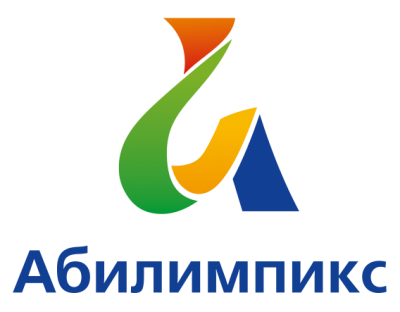 ПРОГРАММА ПРОВЕДЕНИЯ ЧЕМПИОНАТА СВЕРДЛОВСКОЙ ОБЛАСТИ «АБИЛИМПИКС» - 2022 ПО КОМПЕТЕНЦИИ «РЕЗЬБА ПО ДЕРЕВУ»КАТЕГОРИЯ УЧАСТНИКОВ СТУДЕНТЫКонкурсный день – 21 апреля 2022 годакатегория СТУДЕНТЫКонкурсный день – 21 апреля 2022 годакатегория СТУДЕНТЫКонкурсный день – 21 апреля 2022 годакатегория СТУДЕНТЫВремяМероприятиеМесто проведения08.00-08.30Прибытие участников, гостей, организаторов. Регистрация. г. Екатеринбург, ул. Малышева, 117, кабинет П-114 (комната участников/экспертов)08.30-09.00Церемония открытия.г. Екатеринбург, ул. Малышева, 117, кабинет П-113 (конкурсная площадка)09.00-09.30Выдача задания. Брифинг с главным экспертом. Инструктаж по технике безопасности.г. Екатеринбург, ул. Малышева, 117, кабинет П-113 (конкурсная площадка)09.30-10.00Выполнение задания Модуль 1. Нанесение чертежа на деревянную заготовку в соответствии с эскизом (30мин)г. Екатеринбург, ул. Малышева, 117, кабинет П-113 (конкурсная площадка)10.00-10.30Выполнение задания Модуль 2. Выполнение рельефной резьбы с фоном в виде плетения с растительными элементами. (30мин)г. Екатеринбург, ул. Малышева, 117, кабинет П-113 (конкурсная площадка)10.30-10.45Технологический перерыв (15мин)г. Екатеринбург, ул. Малышева, 117, кабинет П-114 (комната участников/экспертов)10.45-11.45Выполнение задания Модуль 2. Выполнение рельефной резьбы с фоном в виде плетения с растительными элементами. (1час)г. Екатеринбург, ул. Малышева, 117, кабинет П-113 (конкурсная площадка)11.45-12.00Технологический перерыв (15мин)г. Екатеринбург, ул. Малышева, 117, кабинет П-114 (комната участников/экспертов)12.00-13.00Выполнение задания Модуль 2. Выполнение рельефной резьбы с фоном в виде плетения с растительными элементами. (1час)г. Екатеринбург, ул. Малышева, 117, кабинет П-113 (конкурсная площадка)12.00-13.00Обед (55мин) Технологический перерывг. Екатеринбург, ул. Малышева, 117,13.00 -14.00Выполнение задания Модуль 2. Выполнение рельефной резьбы с фоном в виде плетения с растительными элементами. (1час)г. Екатеринбург, ул. Малышева, 117, кабинет П-113 (конкурсная площадка)14.00-14.15Технологический перерыв (15мин)г. Екатеринбург, ул. Малышева, 117, кабинет П-114 (комната участников/экспертов)14.15-15.15Выполнение задания Модуль 2. Выполнение рельефной резьбы с фоном в виде плетения с растительными элементами. (1час)г. Екатеринбург, ул. Малышева, 117, кабинет П-113 (конкурсная площадка)15.15-16.00Мастер-класс «Изготовление ящичков для хранения»г. Екатеринбург, ул. Малышева, 117, кабинет П-114 (конкурсная площадка)15.15-16.00Работа экспертов. Проверка работ. Подведение итогов Соревнованияг. Екатеринбург, ул. Малышева, 117, кабинет П-113 (комната участников/экспертов)17.00Отъезд участников, гостей, организаторов2 день – 21 апреля 2022 года(ONLINE)2 день – 21 апреля 2022 года(ONLINE)2 день – 21 апреля 2022 года(ONLINE)ВремяМероприятиеМесто проведения16.00 - 17.00Церемония закрытия Чемпионата Свердловской области «Абилимпикс», онлайн трансляция из студии «Дворца молодёжи»Подключение к он-лайн трансляции с площадки проведения с площадки направляющей стороны 